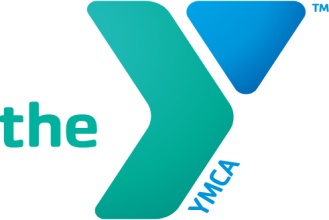 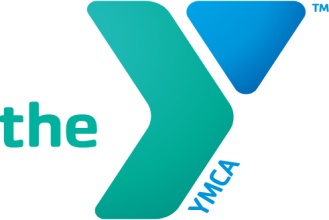                          Holiday Camp                                        THE NEW ROCHELLE YMCA                                          June 20, 2022                                       For ages 5 - 12Have your child spend his/her day off at the YMCA! Swimming, Arts & Crafts, Sports in the Gym, Group Games & More…THE PROGRAM STARTS AT 9:00AM AND ENDS AT 5:00PM.Children must bring Morning Snack, Lunch, Swim Wear & swim cap*The YMCA will provide an Afternoon snack$75.00 for the dayAdditional Fees: (Optional)$15.00 per day – 8:00-9:00am – AM  extended hours$15.00 per day – 5:00-6:00pm – PM extended hours$30.00 per day – Both AM & PM extended hoursRegistration Deadline: Friday June 17, 2022Please note: If your child is not currently enrolled in one of our afterschool programs, you must include a copy of the Immunization Records from your child’s Physician. If fewer than 7 children enroll, the program will be cancelled and you will be informed by phone on Friday June 17, 2022Child’s Name________________________________________Grade___School______________________Address_____________________________________________ Date of Birth______________________Mother’s Name___________________________Home#___________Cell#__________Work#___________Father’s Name___________________________Home#___________Cell#__________Work#___________Guardian’s Name_________________________Home#___________Cell#__________Work#___________Email’s (parent#1______________________ (parent#2__________________Guardian_______________Two Emergency Contacts: Name__________________________________Phone:_____________________			      Name__________________________________Phone:_____________________	Allergies_______________________________________________________________________________Medications____________________________________________________________________________Restrictions____________________________________________________________________________I give my child permission to participate in The YMCA of New Rochelle, Inc. School’s out Program. I will not hold the YMCA, Board of Directors, Advisory Board, Staff or Volunteers liable for any injuries that might occur as a result of my child’s participation in the program.Parent’s/Guardian’s Signature____________________________________________Date________________________New Rochelle YMCA-50 Weyman Avenue-New Rochelle, NY 10805-Phone: 914-632-1818-Fax: 914-632-7140 www.nrymca.org.Additional Fees: (optional)$10.00 per day – 8:00-9:00am – AM extended hours$10.00 per day - 5:00-6:00pm – PM extended hours$75.00 per week – Both AM & PM extended hours